Источник публикацииОфициальный интернет-портал правовой информации http://www.pravo.gov.ru, 29.05.2017Примечание к документуНачало действия документа - 09.06.2017.Название документаПриказ Минстроя России от 03.05.2017 N 762/пр"Об утверждении формы реестра описаний процедур, указанных в исчерпывающем перечне процедур в сфере строительства объектов капитального строительства нежилого назначения, утвержденном постановлением Правительства Российской Федерации от 28 марта 2017 г. N 346"(Зарегистрировано в Минюсте России 26.05.2017 N 46854)Зарегистрировано в Минюсте России 26 мая 2017 г. N 46854МИНИСТЕРСТВО СТРОИТЕЛЬСТВА И ЖИЛИЩНО-КОММУНАЛЬНОГОХОЗЯЙСТВА РОССИЙСКОЙ ФЕДЕРАЦИИПРИКАЗот 3 мая 2017 г. N 762/прОБ УТВЕРЖДЕНИИ ФОРМЫ РЕЕСТРАОПИСАНИЙ ПРОЦЕДУР, УКАЗАННЫХ В ИСЧЕРПЫВАЮЩЕМ ПЕРЕЧНЕПРОЦЕДУР В СФЕРЕ СТРОИТЕЛЬСТВА ОБЪЕКТОВ КАПИТАЛЬНОГОСТРОИТЕЛЬСТВА НЕЖИЛОГО НАЗНАЧЕНИЯ, УТВЕРЖДЕННОМПОСТАНОВЛЕНИЕМ ПРАВИТЕЛЬСТВА РОССИЙСКОЙ ФЕДЕРАЦИИОТ 28 МАРТА 2017 Г. N 346В соответствии с абзацем четвертым пункта 4 постановления Правительства Российской Федерации от 28 марта 2017 г. N 346 "Об исчерпывающем перечне процедур в сфере строительства объектов капитального строительства нежилого назначения и о Правилах ведения реестра описаний процедур, указанных в исчерпывающем перечне процедур в сфере строительства объектов капитального строительства нежилого назначения" (Собрание законодательства Российской Федерации, 2017, N 14, ст. 2079) приказываю:1. Утвердить форму реестра описаний процедур, указанных в исчерпывающем перечне процедур в сфере строительства объектов капитального строительства нежилого назначения, утвержденном постановлением Правительства Российской Федерации от 28 марта 2017 г. N 346, согласно приложению к настоящему приказу (далее - реестр описания процедур).2. Сведения, включаемые в реестр описания процедур, направляются высшими исполнительными органами государственной власти субъектов Российской Федерации в Министерство строительства и жилищно-коммунального хозяйства Российской Федерации по форме, указанной в пункте 1 настоящего приказа.3. Контроль за исполнением настоящего приказа возложить на заместителя Министра строительства и жилищно-коммунального хозяйства Российской Федерации Х.Д. Мавлиярова.МинистрМ.А.МЕНЬПриложениеУтвержденаприказом Министерства строительстваи жилищно-коммунального хозяйстваРоссийской Федерацииот 3 мая 2017 г. N 762/прФОРМАРеестрописаний процедур, указанных в исчерпывающем перечнепроцедур в сфере строительства объектов капитальногостроительства нежилого назначения, утвержденномпостановлением Правительства Российской Федерацииот 28 марта 2017 г. N 346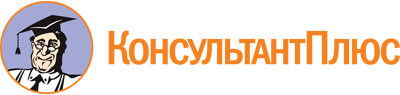 Приказ Минстроя России от 03.05.2017 N 762/пр
"Об утверждении формы реестра описаний процедур, указанных в исчерпывающем перечне процедур в сфере строительства объектов капитального строительства нежилого назначения, утвержденном постановлением Правительства Российской Федерации от 28 марта 2017 г. N 346"
(Зарегистрировано в Минюсте России 26.05.2017 N 46854)Документ предоставлен КонсультантПлюс

www.consultant.ru

Дата сохранения: 03.10.2019
 Раздел I перечня процедурРаздел I перечня процедурРаздел I перечня процедурРаздел I перечня процедурРаздел I перечня процедурРаздел I перечня процедурРаздел I перечня процедурРаздел I перечня процедурРаздел I перечня процедурРаздел I перечня процедурРаздел I перечня процедурРаздел I перечня процедурНаименование процедуры в соответствии с перечнем процедурНаименование и реквизиты (с указанием структурной единицы) федерального закона, нормативного правового акта Правительства Российской Федерации, нормативного правового акта федерального органа исполнительной власти, которыми установлена процедура в сфере строительства объектов капитального строительства нежилого назначенияНаименование и реквизиты (с указанием структурной единицы) федерального закона, нормативного правового акта Правительства Российской Федерации, нормативного правового акта федерального органа исполнительной власти, которыми установлен порядок проведения процедуры в сфере строительства объектов капитального строительства нежилого назначенияУстановленные федеральным законом, нормативным правовым актом Правительства Российской Федерации, нормативным правовым актом федерального органа исполнительной властиУстановленные федеральным законом, нормативным правовым актом Правительства Российской Федерации, нормативным правовым актом федерального органа исполнительной властиУстановленные федеральным законом, нормативным правовым актом Правительства Российской Федерации, нормативным правовым актом федерального органа исполнительной властиУстановленные федеральным законом, нормативным правовым актом Правительства Российской Федерации, нормативным правовым актом федерального органа исполнительной властиУстановленные федеральным законом, нормативным правовым актом Правительства Российской Федерации, нормативным правовым актом федерального органа исполнительной властиУстановленные федеральным законом, нормативным правовым актом Правительства Российской Федерации, нормативным правовым актом федерального органа исполнительной властиУстановленные федеральным законом, нормативным правовым актом Правительства Российской Федерации, нормативным правовым актом федерального органа исполнительной властиУстановленные федеральным законом, нормативным правовым актом Правительства Российской Федерации, нормативным правовым актом федерального органа исполнительной властиУстановленные федеральным законом, нормативным правовым актом Правительства Российской Федерации, нормативным правовым актом федерального органа исполнительной властиНаименование процедуры в соответствии с перечнем процедурНаименование и реквизиты (с указанием структурной единицы) федерального закона, нормативного правового акта Правительства Российской Федерации, нормативного правового акта федерального органа исполнительной власти, которыми установлена процедура в сфере строительства объектов капитального строительства нежилого назначенияНаименование и реквизиты (с указанием структурной единицы) федерального закона, нормативного правового акта Правительства Российской Федерации, нормативного правового акта федерального органа исполнительной власти, которыми установлен порядок проведения процедуры в сфере строительства объектов капитального строительства нежилого назначенияСлучаи, в которых требуется проведение процедурыПеречень документов, которые заявитель обязан представить для проведения процедурыПеречень документов, получаемых заявителем в результате проведения процедурыОснования для отказа в принятии заявления и требуемых документов для проведения процедуры, основания для приостановления проведения процедурыОснования для отказа в выдаче заключения, в том числе в выдаче отрицательного заключения, основание для непредоставления разрешения или отказа в иной установленной форме заявителю по итогам проведения процедурыСрок проведения процедуры, предельный срок представления заявителем документов, необходимых для проведения процедурыСтоимость проведения процедуры для заявителя или порядок определения такой стоимостиФорма подачи заявителем документов на проведение процедуры (на бумажном носителе или в электронной форме)Орган (организация), осуществляющий проведение процедурыРаздел II перечня процедур дляРаздел II перечня процедур дляРаздел II перечня процедур дляРаздел II перечня процедур дляРаздел II перечня процедур длянаименование субъекта Российской Федерации и муниципального образованиянаименование субъекта Российской Федерации и муниципального образованиянаименование субъекта Российской Федерации и муниципального образованиянаименование субъекта Российской Федерации и муниципального образованиянаименование субъекта Российской Федерации и муниципального образованиянаименование субъекта Российской Федерации и муниципального образованиянаименование субъекта Российской Федерации и муниципального образованиянаименование субъекта Российской Федерации и муниципального образованияНаименование процедуры в соответствии с перечнем процедурНаименование и реквизиты (с указанием структурной единицы) нормативного правового акта субъекта Российской Федерации или муниципального правового акта, которыми установлена процедура в сфере строительства объектов капитального строительства нежилого назначенияНаименование и реквизиты (с указанием структурной единицы) нормативного правового акта субъекта Российской Федерации или муниципального правового акта, которыми установлена процедура в сфере строительства объектов капитального строительства нежилого назначенияУстановленные нормативным правовым актом субъекта Российской Федерации или муниципальным правовым актомУстановленные нормативным правовым актом субъекта Российской Федерации или муниципальным правовым актомУстановленные нормативным правовым актом субъекта Российской Федерации или муниципальным правовым актомУстановленные нормативным правовым актом субъекта Российской Федерации или муниципальным правовым актомУстановленные нормативным правовым актом субъекта Российской Федерации или муниципальным правовым актомУстановленные нормативным правовым актом субъекта Российской Федерации или муниципальным правовым актомУстановленные нормативным правовым актом субъекта Российской Федерации или муниципальным правовым актомУстановленные нормативным правовым актом субъекта Российской Федерации или муниципальным правовым актомУстановленные нормативным правовым актом субъекта Российской Федерации или муниципальным правовым актомУстановленные нормативным правовым актом субъекта Российской Федерации или муниципальным правовым актомНаименование процедуры в соответствии с перечнем процедурНаименование и реквизиты (с указанием структурной единицы) нормативного правового акта субъекта Российской Федерации или муниципального правового акта, которыми установлена процедура в сфере строительства объектов капитального строительства нежилого назначенияНаименование и реквизиты (с указанием структурной единицы) нормативного правового акта субъекта Российской Федерации или муниципального правового акта, которыми установлена процедура в сфере строительства объектов капитального строительства нежилого назначенияСлучаи, в которых требуется проведение процедурыПеречень документов, которые заявитель обязан представить для проведения процедурыПеречень документов, которые заявитель обязан представить для проведения процедурыПеречень документов, получаемых заявителем в результате проведения процедурыОснования для отказа в принятии заявления и требуемых документов для проведения процедуры, основания для приостановления проведения процедурыОснования для отказа в выдаче заключения, в том числе в выдаче отрицательного заключения, основание для непредоставления разрешения или отказа в иной установленной форме заявителю по итогам проведения процедурыСрок проведения процедуры, предельный срок представления заявителем документов, необходимых для проведения процедурыСтоимость проведения процедуры для заявителя или порядок определения такой стоимостиФорма подачи заявителем документов на проведение процедуры (на бумажном носителе или в электронной форме)Орган (организация), осуществляющий проведение процедуры